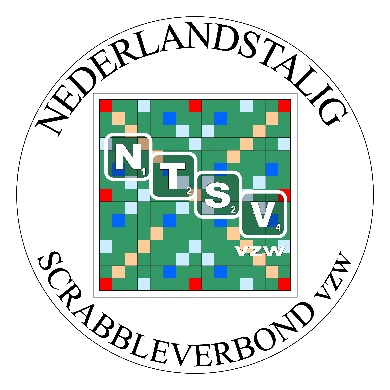 Organisatie:	Locatie:	Datum:	  Club:	  Naam:		Nr.